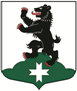 МУНИЦИПАЛЬНОЕ ОБРАЗОВАНИЕБУГРОВСКОЕ СЕЛЬСКОЕ  ПОСЕЛЕНИЕВСЕВОЛОЖСКОГО МУНИЦИПАЛЬНОГО РАЙОНАЛЕНИНГРАДСКОЙ ОБЛАСТИСОВЕТ ДЕПУТАТОВРЕШЕНИЕ       21.01.2018 г.                                                                                                  № 3          п. БугрыО награждении Почетной грамотой совета депутатовНа основании решения совета депутатов  №83 от 15.12.2010 г «Об утверждении Положения о Почетной грамоте совета депутатов МО «Бугровское сельское поселение» и в связи с пятилетием со дня основания учреждения, совет депутатов принял  РЕШЕНИЕ: 1. За  многолетний добросовестный труд, за высокие достижения в области воспитания подрастающего поколения  наградить Почетной грамотой совета депутатов МО «Бугровское сельское поселение», с вручением премии в размере 5000 (пять  тысяч) рублей:-    учителя технологии Куприянову Ларису Геннадьевну;-   воспитателя МАДОУ «ДСКВ№ 35»  Кочанову Анну Викторовну;- художественного руководителя АМУ КДЦ «Бугры» Блохину Наталью Анатольевну;          2. Настоящее решение вступает в силу с момента подписания.3. Контроль  за исполнением решения  возложить на комиссию «По социальной        политике». Глава муниципального образования                                                              Г.И. Шорохов